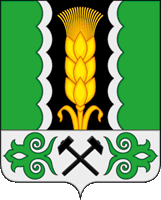 Российская ФедерацияРеспублика ХакасияАдминистрация Новомихайловского сельсовета ПОСТАНОВЛЕНИЕ«13» ноября 2019                                                                     	                  № 65с. НовомихайловкаОб утверждении Основных направлений бюджетной и налоговой политики муниципального образования Новомихайловский сельсовет на 2020 год и на плановый период 2021 и 2022  годовВ соответствии со статьями 172 и 184.2 Бюджетного кодекса Российской Федерации, статьей 5 решения Совета депутатов Новомихайловского сельсовета от 20.06.2014 № 28 «Об утверждении Положения о бюджетном устройстве, бюджетном процессе и финансовом контроле в администрации  Новомихайловского сельсовета», статьей 47 Устава муниципального образования Новомихайловский сельсовет, администрация Новомихайловского сельсовета ПОСТАНОВЛЯЕТ:1. Утвердить Основные направления бюджетной и налоговой политики муниципального образования Новомихайловский сельсовет на 2020 год и на плановый период 2021 и 2022 годов.2. Настоящее постановление вступает в силу со дня его подписания.   Глава Новомихайловского сельсовета                                     П.А.Лавринов                                                                       Приложение                                                                    к постановлению администрации                                                                  Новомихайловского сельсовета                                                    «13» ноября 2019 № 65ОСНОВНЫЕ НАПРАВЛЕНИЯ БЮДЖЕТНОЙ И НАЛОГОВОЙ ПОЛИТИКИ МУНИЦИПАЛЬНОГО ОБРАЗОВАНИЯ НОВОМИХАЙЛОВСКИЙ СЕЛЬСОВЕТ НА 2020 ГОД И НА ПЛАНОВЫЙ ПЕРИОД 2021 и 2022 ГОДОВОсновные направления бюджетной и налоговой политики в Новомихайловском сельсовете Алтайского района Республики Хакасия на 2020 год и на плановый период 2021 и 2022 годов разработаны в соответствии со статьями 172 и 184.2 Бюджетного кодекса Российской Федерации, статьей 5 решения Совета депутатов Новомихайловского сельсовета от 20.06.2014 № 28 «Об утверждении Положения о бюджетном устройстве, бюджетном процессе и финансовом контроле в  администрации Новомихайловского сельсовета».При подготовке Основных направлений бюджетной и налоговой политики Новомихайловского сельсовета учтены положения Послания Президента Российской Федерации Федеральному Собранию Российской Федерации от 1 марта 2018 года, Указа Президента Российской Федерации от 7 мая 2018 года № 204 «О национальных целях и стратегических задачах развития Российской Федерации на период до 2024 года», основных направлений бюджетной и налоговой политики Республики Хакасия                    на 2020 год и на плановый период 2021 и 2022 годов.Целью Основных направлений бюджетной и налоговой политики является определение условий, обеспечивающих устойчивость бюджетной системы поселения                 и безусловное исполнение принятых обязательств наиболее эффективным способом            в условиях ограниченности бюджетных ресурсов и используемых при составлении проекта решения Совета депутатов о бюджете на 2020 год и на плановый период     2021 и 2022 годов.Основное влияние на реализацию в плановом периоде бюджетной и налоговой политики муниципального образования Новомихайловский сельсовет окажут: достижение повышения эффективности расходования бюджетных средств, сокращение неэффективных расходов, в том числе в сфере муниципального управления, путем применения установленных новых мер Российской Федерацией                  в развитии механизма контрактной системы муниципальных закупок и финансового контроля; планирование доходной части бюджета, исходя из консервативного сценария функционирования экономики.соблюдение мер, предусмотренных Планом финансового оздоровления;Исходя из текущей экономической ситуации, целей стратегического планирования развития поселения и задач, поставленных Президентом Российской Федерации, Правительством Российской Федерации и Правительством Республики Хакасия, бюджетная и налоговая политика муниципального образования Новомихайловский сельсовет в 2021-2022 годах будет направлена на:1. Сохранение и развитие налогового потенциала поселения с учетом приоритетов экономической политики региона по стимулированию развития новых производств и инвестиционной деятельности, создания новых рабочих мест в соответствии с основными направлениями налоговой политики Республики Хакасия                              на 2020 год и на плановый период 2021 и 2022 годов. 2. Поддержку социально значимых секторов экономики поселения, в том числе сельского хозяйства, жилищного строительства, создание максимально благоприятных условий для развития бизнеса, привлечение в экономику региона дополнительных внебюджетных источников финансирования, включая частные инвестиции.3. Использование при бюджетном планировании реалистичных оценок                        и прогнозов: социально-экономического развития и бюджетного процесса с целью минимизации рисков несбалансированности бюджета муниципального образования Новомихайловский сельсовет.4. Совершенствование процессов составления и организации исполнения бюджета муниципального образования Новомихайловский сельсовет.5. Формирование бюджетных параметров, исходя из необходимости безусловного исполнения действующих расходных обязательств, с учетом                        их оптимизации и повышения эффективности использования бюджетных средств.6. Реализацию политики сдерживания роста бюджетных расходов. 7. Привлечение дополнительных финансовых средств из федерального бюджета Российской Федерации и республиканского бюджета Республики Хакасия.8. Повышение прозрачности бюджета и бюджетного процесса, в том числе путем использования государственной интегрированной информационной системы управления общественными финансами «Электронный бюджет». 9. Повышение эффективности системы финансового контроля, повышение   его роли в управлении бюджетным процессом, в том числе в целях оценки эффективности направления и использования бюджетных средств и анализа достигнутых результатов при выполнении муниципальных заданий.10.Совершенствование процедур планирования и технологий исполнения бюджета муниципального образования Новомихайловский сельсовет.Каждое из перечисленных направлений включает в себя комплекс мероприятий, которые предстоит выполнить для достижения поставленных целей. 2. Основные направленияналоговой политики МУНИЦИПАЛЬНОГО ОБРАЗОВАНИЯ Новомихайловский сельсоветИтоги реализации налоговой политики в 2018 - 2019 годахОсновными направлениями налоговой политики в 2018 и 2019 годах стали меры по расширению доходного потенциала бюджета муниципального образования Новомихайловский сельсовет, наращиванию стабильных доходных источников и мобилизации в бюджет имеющихся резервов.Реализация мер осуществлялась с учетом рекомендуемых Министерством финансов Республики Хакасия мероприятий по оздоровлению финансов, которые положены в основу Плана финансового оздоровления консолидированного бюджета Республики Хакасия до 2022 года. Одно из главных направлений налоговой политики поселения в предыдущем периоде было связанно с поиском и формированием решений по наращиванию доходного потенциала местных бюджетов в целях повышения бюджетной самостоятельности муниципального образования. Проводится работа                                  по формированию единых подходов в налогообложении местными налогами, оптимизации налоговых преференций, установленных органами местного самоуправления. Особое внимание отведено вопросу наращивания налоговой базы    по налогу на доходы физических лиц, который является основным источником формирования налоговых доходов местного бюджета. В этой связи на уровне межведомственного взаимодействия осуществляется реализация комплекса мер            по контролю за полнотой и своевременностью выплаты заработной платы, предотвращению фактов выплаты «теневой» заработной платы. В результате мер по совершенствованию налогового законодательства, предусматривающих оптимизацию системы налоговых льгот и налоговых ставок, применения в отношении налога на имущество физических лиц и земельного налога  с организаций и физических лиц, стало расширение доходного потенциала бюджета поселения, увеличение поступлений собственных доходов.Налоговая политика на среднесрочную перспективу обеспечивает преемственность целей и приоритетов предыдущего планового периода                                и ориентирована в первую очередь на достижение стратегической цели – обеспечение устойчивости бюджетной системы района, достижение максимальной мобилизации резервов увеличения доходной базы при сохранении условий для роста инвестиционной активности, поддержки предпринимательской деятельности субъектов среднего и малого бизнеса.Налоговая политика муниципального образования Новомихайловский сельсоветна период 2020-2022 годовВ рамках Основных направлений налоговой политики продолжится работа                по повышению качества администрирования доходов, повышению платежной дисциплины налогоплательщиков. Основным ориентиром налоговой политики муниципального образования Новомихайловский сельсовет на 2020 год и на плановый период 2021 и 2022 годов является увеличение поступлений доходов.Как и в предыдущие периоды, в целях наращивания налоговой базы, особое внимание отводится вопросу повышения качества администрирования налога                     на доходы физических лиц. На уровне межведомственного взаимодействия будет продолжена реализация комплекса мер по контролю за полнотой и своевременностью выплаты заработной платы, предотвращению фактов выплаты «теневой» заработной платы, сокращению неформальной занятости. Кроме того, в целях повышения бюджетной самостоятельности муниципального образования, продолжится работа по актуализации базы данных               по имущественным налогам физических лиц для включения объектов недвижимости в налоговую базу по местным налогам, оптимизации налоговых преференций, установленных органом местного самоуправления.Продолжится работа по сокращению недоимки и повышению платежной дисциплины налогоплательщиков.3. БЮДЖЕТНАЯ ПОЛИТИКА МУНИЦИПАЛЬНОГО ОБРАЗОВАНИЯ НОВОМИХАЙЛОВСКИЙ СЕЛЬСОВЕТ В ОБЛАСТИ РАСХОДОВБюджетная политика в сфере расходов в трехлетней перспективе будет направлена на дальнейшее повышение эффективности расходов. В рамках основных направлений бюджетной политики в части расходов предусматривается реализация следующих мер:1. Продолжение планирования расходной части бюджета муниципального образования Новомихайловский сельсовет на основе муниципальных программ муниципального образования Новомихайловский сельсовет с учетом региональной составляющей государственных программ Республики Хакасия и национальных проектов Российской Федерации. 2. Одним из необходимых условий обеспечения эффективности муниципальных финансов является построение целостной системы открытости деятельности муниципальных органов на базе государственной интегрированной информационной системы управления общественными финансами «Электронный бюджет».                      В 2020 году продолжится внедрение компонентов данной системы в республике                   в соответствии с положениями Порядка размещения и предоставления информации на Едином Портале бюджетной системы Российской Федерации, утвержденного приказом Министерства финансов Российской Федерации от 28.12.2016 № 243н. При формировании муниципальных заданий на оказание муниципальных услуг  и выполнение работ на 2020 год и на плановый период 2021 и 2022 годов планируется руководствоваться и далее региональным перечнем (классификатором) муниципальных услуг и работ, сформированным в соответствии с постановлением Правительства Республики Хакасия от 15.09.2017 № 479 «Об утверждении Порядка формирования, ведения и утверждения регионального перечня (классификатора) государственных услуг и работ».Необходимо обеспечить подключение  к компонентам системы «Электронный бюджет». Заключение в 2020-2022 годах с главными распорядителями средств республиканского бюджета договоров (соглашений) о предоставлении бюджету муниципального образования Новомихайловский сельсовет субсидий, субвенций и иных межбюджетных трансфертов, имеющих целевое назначение, включая соглашения             в рамках реализации региональных проектов Республики Хакасия должно осуществляться в государственной интегрированной информационной системе управления общественными финансами «Электронный бюджет» с соблюдением требований, установленных законодательством Российской Федерации                                   о государственной тайне.3. Реализация мероприятий  финансового оздоровления, способствующих обеспечению соответствия расходных обязательств реальным доходным источникам и источникам покрытия дефицита бюджета. В целях оптимизации бюджетных расходов на осуществление бюджетных инвестиций, в том числе введение моратория на строительство (реконструкцию) новых объектов капитального характера (за исключением объектов в рамках софинансирования с федеральным, республиканским бюджетами, в том числе                      в рамках национальных проектов, и объектов, финансируемых за счет дорожного фонда).При планировании бюджета на 2020 год и на плановый период                                 2021 и 2022 годов в первоочередном порядке предполагается включение в бюджет расходов на финансирование действующих расходных обязательств при этом, обеспечить безусловное выполнение всех публичных нормативных обязательств          и соблюдение моратория на принятие новых. 4. Повышение эффективности финансового контроля, а также контроля в сфере муниципальных закупок будет осуществляться в следующих направлениях:а) развитие системы внутреннего финансового контроля за использованием бюджетных средств путем разработки единых подходов и правил проведения контрольных мероприятий, применения бюджетных мер принуждения;б) принятие мер в целях реализации Федерального закона № 44-ФЗ в части осуществления эффективного контроля за соблюдением законодательства                             о контрактной системе, а также ведомственного контроля в сфере закупок товаров, работ, услуг для обеспечения нужд муниципального образования Новомихайловский сельсовет.